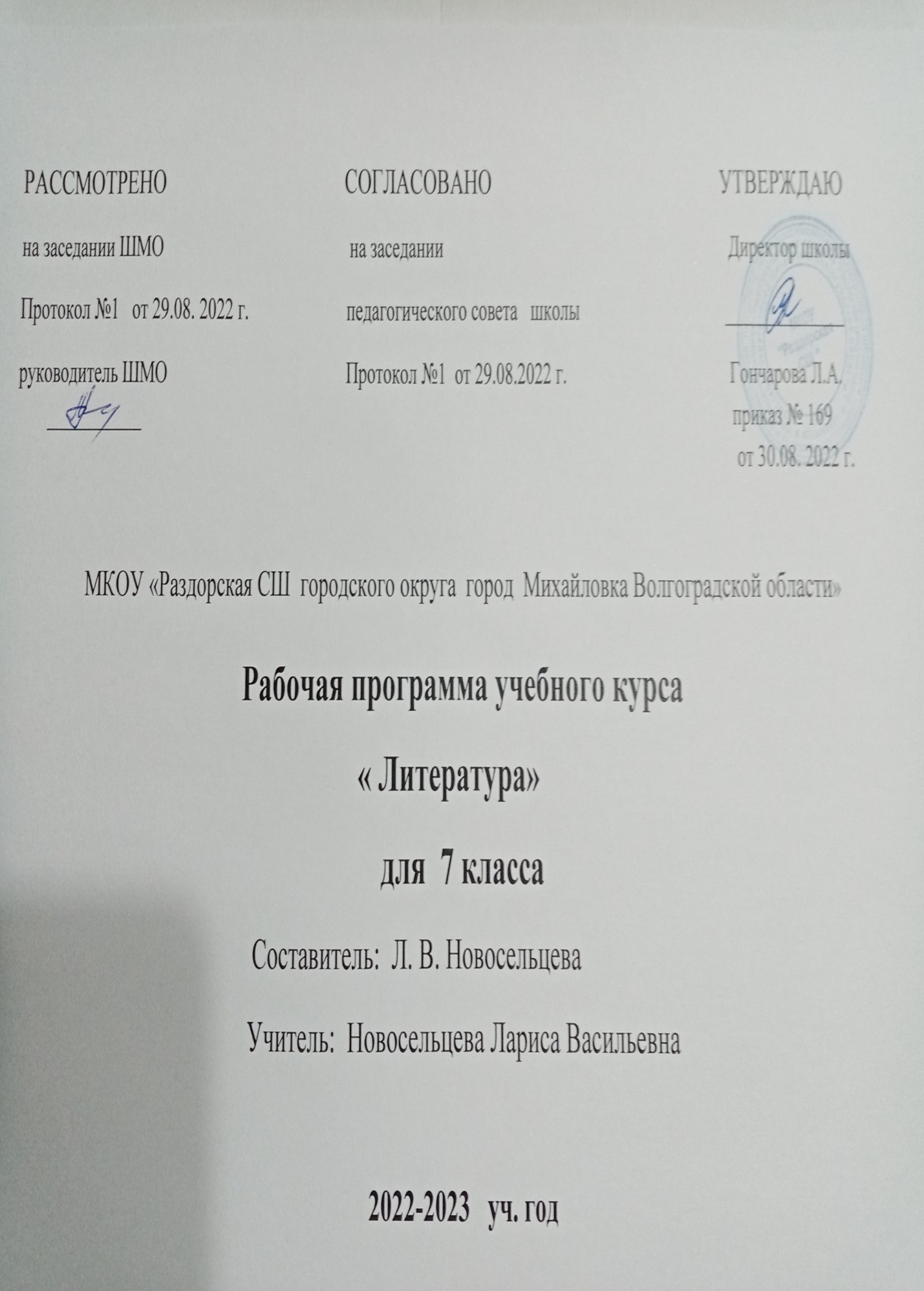 Пояснительная записка.Общая характеристика программы.Количество часов: 2 часа в неделю (68 часов)Уровень:   базовыйПримерная программа по литературе для основной школы составлена на основе Фундаментального ядра содержания общего образования и Требований к результатам основного общего образования, представленных в Федеральном государственном образовательном стандарте общего образования второго поколения. В ней также учитываются основные идеи и положения Программы развития и формирования универсальных учебных действий для общего образования, преемственность с примерными программами для начального общего образования.

Примерная программа является ориентиром для составления рабочих программ: она определяет инвариантную (обязательную) часть учебного курса, за пределами которого остается возможность авторского выбора вариативной составляющей содержания образования. Авторы рабочих программ и учебников могут предложить собственный подход к части структурирования учебного материала, определения последовательности его изучения, расширения объема (детализации) содержания, а также путей формирования системы знаний, умений и способов деятельности, развития, воспитания и социализации учащихся. Рабочие программы, составленные на основе примерной программы, могут использоваться в учебных заведениях разного профиля и разной специализации.

В примерной программе для основной школы предусмотрено развитие всех основных видов деятельности обучаемых, представленных в программах для начального общего образования. Однако содержание примерных программ для основной школы имеет особенности, обусловленные, во-первых, предметным содержанием системы общего среднего образования, во-вторых, психологическими и возрастными особенностями обучаемых.

Примерная программа включает четыре раздела: «Пояснительную записку» с требованиями к результатам обучения; «Основное содержание» курса с перечнем разделов; «Примерное тематическое планирование» с определением основных видов учебной деятельности школьников; «Рекомендации по оснащению учебного процесса».

В «Пояснительной записке» раскрываются особенности каждого раздела программы, преемственность ее содержания с важнейшими нормативными документами и содержанием программы для начального образования; дается общая характеристика курса литературы, его места в базисном учебном плане. Особое внимание уделяется целям изучения курса литературы, его вкладу в решение основных педагогических задач в системе основного общего образования, а также раскрытию результатов освоения обучаемыми программы по литературе на ступени основного общего образования.

Цели и образовательные результаты представлены на нескольких уровнях — личностном, метапредметном и предметном. В свою очередь, предметные результаты обозначены в соответствии с основными сферами человеческой деятельности: познавательной, ценностно-ориентационной, трудовой, физической, эстетической.
Раздел «Основное содержание» включает перечень изучаемого содержания, объединенного в содержательные блоки, список образовательных экскурсий.
В разделе «Примерное тематическое планирование» представлены примерный перечень тем курса и число учебных часов, отводимых на изучение каждой темы, характеристика основного содержания тем и основных видов деятельности ученика (на уровне учебных действий).
Примерная программа также включает «Рекомендации по оснащению учебного процесса».Вклад предмета «Литература» в достижение целей основного общего образованияЛитература как искусство словесного образа — особый способ познания жизни, художественная модель мира, обладающая такими важными отличиями от собственно научной картины бытия, как высокая степень эмоционального воздействия, метафоричность, многозначность, ассоциативность, незавершенность, предполагающие активное сотворчество воспринимающего.

Литература как один из ведущих гуманитарных учебных предметов в российской школе содействует формированию разносторонне развитой, гармоничной личности, воспитанию гражданина, патриота. Приобщение к гуманистическим ценностям культуры и развитие творческих способностей — необходимое условие становления человека, эмоционально богатого и интеллектуально развитого, способного конструктивно и вместе с тем критически относиться к себе и к окружающему миру.
Общение школьника с произведениями искусства слова на уроках литературы необходимо не просто как факт знакомства с подлинными художественными ценностями, но и как необходимый опыт коммуникации, диалог с писателями (русскими и зарубежными, нашими современниками, представителями совсем другой эпохи). Это приобщение к общечеловеческим ценностям бытия, а также к духовному опыту русского народа, нашедшему отражение в фольклоре и русской классической литературе как художественном явлении, вписанном в историю мировой культуры и обладающем несомненной национальной самобытностью. Знакомство с произведениями словесного искусства народа нашей страны расширяет представления учащихся о богатстве и многообразии художественной культуры, духовного и нравственного потенциала многонациональной России.

Художественная картина жизни, нарисованная в литературном произведении при помощи слов, языковых знаков, осваивается нами не только в чувственном восприятии (эмоционально), но и в интеллектуальном понимании (рационально). Литературу не случайно сопоставляют с философией, историей, психологией, называют «художественным исследованием», «человековедением», «учебником жизни».

Главными целями изучения предмета «Литература» являются: 
• формирование духовно развитой личности, обладающей гуманистическим мировоззрением, национальным самосознанием и общероссийским гражданским сознанием, чувством патриотизма;
• развитие интеллектуальных и творческих способностей учащихся, необходимых для успешной социализации и самореализации личности;
• постижение учащимися вершинных произведений отечественной и мировой литературы, их чтение и анализ, основанный на понимании образной природы искусства слова, опирающийся на принципы единства художественной формы и содержания, связи искусства с жизнью, историзма;
• поэтапное, последовательное формирование умений читать, комментировать, анализировать и интерпретировать художественный текст;
• овладение возможными алгоритмами постижения смыслов, заложенных в художественном тексте (или любом другом речевом высказывании), и создание собственного текста, представление своих оценок и суждений по поводу прочитанного;
• овладение важнейшими общеучебными умениями и универсальными учебными действиями (формулировать цели деятельности, планировать ее, осуществлять библиографический поиск, находить и обрабатывать необходимую информацию из различных источников, включая Интернет и др.);
• использование опыта общения с произведениями художественной литературы в повседневной жизни и учебной деятельности, речевом самосовершенствовании.Общая характеристика учебного предметаКак часть образовательной области «Филология» учебный предмет «Литература» тесно связан с предметом «Русский язык». Русская литература является одним из основных источников обогащения речи учащихся, формирования их речевой культуры и коммуникативных навыков. Изучение языка художественных произведений способствует пониманию учащимися эстетической функции слова,овладению ими стилистически окрашенной русской речью.
Специфика учебного предмета «Литература» определяется тем, что он представляет собой единство словесного искусства и основ науки (литературоведения), которая изучает это искусство.
Курс литературы в 5—8 классах строится на основе сочетания концентрического, историко-хронологического и проблемно-тематического принципов, а в 9 классе предлагается изучение линейного курса на историко-литературной основе (древнерусская литература — литература XVIII в. — литература первой половины XIX в.), который продолжается в 10—11 классах (литература второй половины XIX в. — литература XX в. — современная литература).
В примерной программе представлены следующие разделы:
1. Устное народное творчество.
2. Древнерусская литература.
3. Русская литература XVIII в.
4. Русская литература первой половины XIX в.
5. Русская литература второй половины XIX в.
6. Русская литература первой половины XX в.
7. Русская литература второй половины XX в.
8. Литература народов России.
9.  Зарубежная литература.
10. Обзоры.
11. Сведения по теории и истории литературы.
12. Диагностический, текущий и итоговый контроль уровня литературного образования.

В разделах 1—10 даются перечень произведений художественной литературы и краткие аннотации, раскрывающие их основную проблематику и художественное своеобразие. Изучению произведений предшествует краткий обзор жизни и творчества писателя.
Материалы по теории и истории литературы представлены в каждом разделе программы, однако особый раздел 11 предусматривает и специальные часы на практическое освоение и систематизацию знаний учащихся по теории литературы и на рассмотрение вопросов, связанных с литературным процессом, характеристикой отдельных литературных эпох, направлений и течений.
В разделе 12 предлагается примерное содержание занятий, направленных на осуществление  диагностического, текущего и итогового контроля уровня литературного образования.Результаты изучения предмета «Литература».Личностными результатами выпускников основной школы, формируемыми при изучении предмета «Литература», являются:
• совершенствование духовно-нравственных качеств личности, воспитание чувства любви к многонациональному Отечеству, уважительного отношения к русской литературе, к культурам других народов;
• использование для решения познавательных и коммуникативных задач различных источников информации (словари, энциклопедии, интернет-ресурсы и др.).
Метапредметные результаты изучения предмета «Литература» в основной школе проявляются в:
• умении понимать проблему, выдвигать гипотезу, структурировать материал, подбирать аргументы для подтверждения собственной позиции, выделять причинно-следственные связи в устных и письменных высказываниях, формулировать выводы;
• умении самостоятельно организовывать собственную деятельность, оценивать ее, определять сферу своих интересов;
• умении работать с разными источниками информации, находить ее, анализировать, использовать в самостоятельной деятельности.
Предметные результаты выпускников основной школы состоят в следующем:
1) в познавательной сфере:
• понимание ключевых проблем изученных произведений русского фольклора и фольклора других народов, древнерусской литературы, литературы XVIII в., русских писателей XIX—XX вв., литературы народов России и зарубежной литературы;
• понимание связи литературных произведений с эпохой их написания, выявление заложенных в нихвневременных, непреходящих нравственных ценностей и их современного звучания;
• умение анализировать литературное произведение: определять его принадлежность к одному из литературных родов и жанров; понимать и формулировать тему, идею, нравственный пафос литературного произведения, характеризовать его героев, сопоставлять героев одного или нескольких произведений;
• определение в произведении элементов сюжета, композиции, изобразительно-выразительных средств языка, понимание их роли в раскрытии идейно-художественного содержания произведения (элементы филологического анализа);
• владение элементарной литературоведческой терминологией при анализе литературного произведения;
2) в ценностно-ориентационной сфере:
• приобщение к духовно-нравственным ценностям русской литературы и культуры, сопоставление их с духовно-нравственными ценностями других народов;
• формулирование собственного отношения к произведениям русской литературы, их оценка;
• собственная интерпретация (в отдельных случаях) изученных литературных произведений;
• понимание авторской позиции и свое отношение к ней;
3) в коммуникативной сфере:
• восприятие на слух литературных произведений разных жанров, осмысленное чтение и адекватное восприятие;
• умение пересказывать прозаические произведения или их отрывки с использованием образных средств русского языка и цитат из текста; отвечать на вопросы по прослушанному или прочитанному тексту; создавать устные монологические высказывания разного типа; уметь вести диалог;
• написание изложений и сочинений на темы, связанные с тематикой, проблематикой изученных произведений, классные и домашние творческие работы, рефераты на литературные и общекультурные темы;
4) в эстетической сфере:
• понимание образной природы литературы как явления словесного искусства; эстетическое восприятие произведений литературы; формирование эстетического вкуса;
• понимание русского слова в его эстетической функции, роли изобразительно-выразительных языковых средств в создании художественных образов литературных произведений.Место курса «Литература» в базисном учебном (образовательном) плане.Федеральный базисный учебный образовательный план для образовательных учреждений Российской Федерации (вариант № 1) предусматривает обязательное изучение литературы на этапе основного общего образования в объеме 455 ч, в том числе: в 5 классе — 105 ч, в 6 классе — 105 ч, в 7 классе — 70 ч, в 8 классе — 70 ч, в 9 классе — 105 ч.
Примерная программа по литературе для основного общего образования отражает инвариантную часть и рассчитана на 400 ч. Вариативная часть программы составляет 55 ч (12% времени от общего количества часов, предусмотренных в базисном учебном плане) и формируется авторами рабочих программ.Требования к уровню подготовки учащихся 7 класса.Учащиеся должны знать:-        авторов и содержание изученных художественных произведений;- основные теоретико-литературные понятия, изучаемые в 7 классе: жанры фольклора; предания; былины; пословицы, поговорки (развитие представлений); летопись (развитие представлений);  роды литературы; эпос (развитие понятия); повесть (развитие представлений); литературный герой (развитие понятия); понятие о теме и идее произведения (начальные представления); герой-повествователь (развитие понятия); портрет как средство характеристики; автобиографическое художественное произведение (развитие понятия); ода (начальные представления); баллада (развитие представлений); стихотворения в прозе; лирический герой (начальные представления); поэма (развитие понятия); трехсложные размеры стиха (развитие понятия); тоническое стихосложение (начальные представления); гипербола (развитие понятия); гротеск (начальные представления); сатира и юмор как формы комического (развитие представлений); публицистика (развитие представлений); мемуары как публицистический жанр (начальные представления); литературные традиции.Учащиеся должны уметь:видеть своеобразие нравственных идеалов в произведениях литературы разных жанров;различать особенности сюжета, характеров, композиции, конфликта, приемов выражения авторской позиции в эпических, драматических и лирических произведениях;видеть индивидуальное, национальное и общечеловеческое в характере героя произведения;объяснять чувства, возникающие при чтении лирических произведений, находить аналог в собственном жизненном опыте;видеть обстановку действия в той или иной сцене пьесы, рисовать словами представляющийся портрет персонажа в определенной ситуации,- определять смену интонаций в речи героев пьесы;передавать динамику чувств в выразительном чтении лирического стихотворения, монологов героя пьесы, пейзажа и описания в эпическом произведении;видеть в художественном тексте противоречивые авторские оценки героев и событий; формулировать вопросы к произведению;аргументировать оценку героев и событий всем строем художественного произведения - от отдельного тропа до композиции - и целостно воспринимать позицию писателя в пределах произведения;выделять основной конфликт художественного произведения и последовательно прослеживать его развитие в пределах лирического стихотворения, рассказа, повести, пьесы;сопоставлять произведения разных писателей в пределах каждого литературного рода;оценивать игру актеров в пределах законченного эпизода;сравнивать эпизод эпического произведения и его экранизацию и оценивать её с точки зрения выражения авторской позиции;стилистически сопоставлять текст произведения и иллюстрации художников к нему;написать басню, былину, письмо или дневник литературного героя.Учебное и учебно-методическое обеспечение по литературеДля учащихся:Коровина В.Я. Литература: 7 класс: Учебник для общеобразовательных учреждений. В 2 ч. -М.: Просвещение, 2022.Коровина  В.Я.  «Читаем, думаем,  спорим...»: Дидактические    материалы  по литературе: 7 класс. - М.: Просвещение, 2016.Литература:    Фонохрестоматия:    Электронное    учебное    пособие    на    CD-ROM/    Сост. В.Я.Коровина, В.П.Журавлев, В.И.Коровин. - М.: Просвещение, 2022.Мещерякова М. Литература в таблицах и схемах. - М.: Просвещение, 2000.Обернихина Г.А., Соколов Л.Э., Вольнова И.А., Емельяненко Т.В. Как писать сочинения?: Рабочая тетрадь для 5-8 классов. - М.: Просвещение, 2004.Русский фольклор: Словарь - справочник / Сост. Т.В. Зуева. - М.: Просвещение, 1999.Читательский дневник. Иду в 7 класс. - Саратов: Лицей, 2008.Шайтанов И.О., Свердлов М.И. Зарубежная литература: Учебник-хрестоматия: 5-7 классы. -М.: Просвещение, 2014.Для учителя:Аникина СМ., Золотарева И.В. Поурочные разработки по литературе. 7 класс. - М.: ВАКО, 2002.Аркин И.И. Уроки литературы в 7 классе: Практическая методика. - М.: Просвещение, 2007.Демиденко Е.Л. Новые контрольные и проверочные работы по литературе. 5-9 классы. - М.: Дрофа, 2007.Егорова Н.В. Универсальные поурочные разработки по литературе. 7 класс. - М.: Вако, 2006.Ишимова А.О. История России в рассказах для детей. - М.: Современник, 2000.Коровина В.Я. Литература: Методические советы: 7 класс. - М.: Просвещение, 2003.Кутейникова Н.Е. Уроки литературы в 7 классе: Книга для учителя. - М.: Просвещение, 2008.Марченко A.M. Анализ стихотворения на уроке: Кн. для учителя. - М.: Просвещение, 2008.Русское народное поэтическое творчество / Под ред. проф Н.И. Кравцова. - М.: Просвещение, 1971.Тимофеев Л.И., Тураев СВ. Краткий словарь литературоведческих терминов. - М.: Просвещение, 2001.Тумина Л.Е. Сочини сказку. Творческие задания для учеников. 5-7 классы. - М.: Дрофа, 2005.Турьянская Б.И., Комиссарова Е.В., Холодкова Л.А. Литература в 7 классе: Урок за уроком. -М.: Русское слово, 2013.Тематическое планирование.Литература. 7 КЛАСС. (Авторы В.Я. Коровина, В.П. Журавлев, В.И. Коровин, И.С. Збарский, В.П. Полухина); под редакцией В.Я. Коровиной. - М.: Просвещение, 2022 ).68 часов, 2 часа в неделю.№П.пКол.час./датаТемаОсновное содержаниеОсновное содержаниеПланируемые результатыПланируемые результатыПланируемые результатыПланируемые результатыПланируемые результатыПланируемые результатыПланируемые результаты№П.пКол.час./датаТемаРешаемаяпроблемаПонятияПредметныерезультатыУУДУУДУУДУУДУУДЛичностныерезультаты№П.пКол.час./датаТемаРешаемаяпроблемаПонятияПредметныерезультатыПознавательныеПознавательныеПознавательныеРегулятивныеКоммуникативныеЛичностныерезультаты11Введение (1).Изображение человека как важнейшая идейно-нравственная проблемалитературы.Знать цели, задачи обучения литературе в 7 классе, роль статей о писателях, вопросов и заданий к текстам в понимании и осмыслении творчества писателей; образную природу словесного искусства.Понимать природу художественного образа и своеобразие художественной действительности.Уметь пользоваться справочным разделом, составлять план и тезисы прочитанного, рассказывать о писателях и книгах, прочитанных за лето, о героях, давать им оценку.Осваивать взаимосвязь характеров и обстоятельств в художественном произведении. Личность автора, его труд, позиция и отношение к героям.Осваивать взаимосвязь характеров и обстоятельств в художественном произведении. Личность автора, его труд, позиция и отношение к героям.Осваивать взаимосвязь характеров и обстоятельств в художественном произведении. Личность автора, его труд, позиция и отношение к героям.Принимать учебную задачу. Осуществлять решение учебной задачи под руководством учителя.Учебное сотрудничество с учителем и сверстниками.Формирование мотивации учения21 Устное народное творчество (4 ч).Предания как поэтическая автобиография народа.Знать определение понятия «предание»Понимать своеобразие преданий как поэтической автобиографии русского народауметь пересказывать текст, объяснять особенности жанра предания.Осваивать исторические события в преданиях «Воцарение Ивана Грозного», «Сороки-ведьмы», «Петр и плотник». Предание как жанр фольклора (начальное представление)Осваивать исторические события в преданиях «Воцарение Ивана Грозного», «Сороки-ведьмы», «Петр и плотник». Предание как жанр фольклора (начальное представление)Осваивать исторические события в преданиях «Воцарение Ивана Грозного», «Сороки-ведьмы», «Петр и плотник». Предание как жанр фольклора (начальное представление)Принимать учебную задачу. Осуществлять решение учебной задачи под руководством учителя.Учебное сотрудничество с учителем и сверстниками.Формирование мотивации учения31Былины. «Вольга и Микула Селянинович». Образ главного героя как отражение нравственных идеалов русского народа.Знать определение понятия «былина», своеобразие былин как героических песен эпического характера;Понимать тему былины, роль гиперболы и постоянных эпитетов; выразительно читать, сохраняя напевность, торжественность повествованияУметь составлять характеристику героя, определять художественные особенности былинного жанра и его отличие от сказки.Находить нужную информацию в учебнике, слушая учителя.Находить нужную информацию в учебнике, слушая учителя.Находить нужную информацию в учебнике, слушая учителя.Принимать учебную задачу. Осуществлять решение учебной задачи под руководством учителя.Учебное сотрудничество с учителем и сверстниками.Развивать учебно-познавательный интерес к новому учебному материалу.41Внеклассное чтение.Киевский и Новгородский циклбылинЗнать какие приемы способствуют раскрытию величия, доблести героя русского эпоса.Определять отношение авторов-рассказчиков к Садко, подтверждать ответ текстом (выделять сцены, языковые средства, описания портрета, снаряжения и др.)Уметь воспринимать и анализировать поэтику былин.Находить нужную информацию в учебнике, слушая учителя.Находить нужную информацию в учебнике, слушая учителя.Находить нужную информацию в учебнике, слушая учителя.Принимать учебную задачу. Осуществлять решение учебной задачи под руководством учителя.Учебное сотрудничество с учителем и сверстниками.Формирование мотивации учения51Пословицы и поговоркиЗнать особенности композиции былиныОформлять устное высказывание в письменной форме (сочинение), используя текст изученных произведений.Уметь при составлении своей былины соблюдать жанр, составить план, определить идею, подобрать выразительные средства, характерные для былины.Развитие умений рассуждать, анализировать.Развитие умений рассуждать, анализировать.Развитие умений рассуждать, анализировать.Принимать учебную задачу. Осуществлять решение учебной задачи под руководством учителя.Учебное сотрудничество с учителем и сверстниками.Развивать учебно-познавательный интерес к новому учебному материалу.61 Из древнерусской литературы (2). «Повесть временных лет». «Из похвалы князю Ярославу и книгам». «Поучение Владимира Мономаха» (отрывок). Нравственные заветы Древней Руси.Знать особенности поучения как жанра литературы.Понимать смысл похвалы, поучения Владимира Мономаха.Уметь выразительно читать текст,определять, какое развитие получили фольклорные традиции в древнерусской литературе.Находить нужную информацию в учебнике, слушая учителяНаходить нужную информацию в учебнике, слушая учителяНаходить нужную информацию в учебнике, слушая учителяПринимать учебную задачу. Осуществлять решение учебной задачи под руководством учителя.Учебное сотрудничество с учителем и сверстниками.Формирование мотивации учения71«Повесть о Петре и Февронии Муромских» -гимн любви и верности.Знать содержание повести, нравственные законы, которым следуют ее главные герои.Видеть, какое воплощение нашел в повести синтез фольклорных и житийных традиций.Воспринимать и анализировать древнерусский текст, учитывая особую стилистику произведений, отмечая красоту и силу главных героев.Находить нужную информацию в учебнике, слушая учителяНаходить нужную информацию в учебнике, слушая учителяНаходить нужную информацию в учебнике, слушая учителяПринимать учебную задачу. Осуществлять решение учебной задачи под руководством учителя.Учебное сотрудничество с учителем и сверстниками.Формирование мотивации учения81 Из русской литературы 18 в. (2).М.В. Ломоносов.Слово о поэте и ученом. Личность и судьба гениального человека. Литературное творчество М.В.Ломоносова.Знать факты биографии и творческого пути М.В. Ломоносова, его роль в развитии русской литературы, «теорию трех штилей», определение понятия оды.Понимать особенности поэтического языкаМ.В. Ломоносова, его роль в развитии русской литературы.Уметь выразительно читать и анализировать поэтический текст, определять особенности жанра оды (высокий слог, эмоциональность, торжественность, использование ораторских приемов).Уметь выразительно читать и анализировать поэтический текст, определять особенности жанра оды (высокий слог, эмоциональность, торжественность, использование ораторских приемов).Уметь выразительно читать и анализировать поэтический текст, определять особенности жанра оды (высокий слог, эмоциональность, торжественность, использование ораторских приемов).Осваивать слово о поэте и ученом. Теория «трех штилей». «К статуе Петра Великого», «Ода на день восшествия на всероссийский престол ее Величества государыни императрицы Елисаветы Петровны 1747 года» (отрывок). Мысли автора о Родине, призыв к миру. Жанр оды (начальное представление)Принимать учебную задачу. Осуществлять решение учебной задачи под руководством учителя.Соблюдать правила речевого поведенияФормирование мотивации учения91Г.Р.Державин - поэт и гражданин. Своеобразие поэзии Г.Р.Державина.Знать факты жизни и литературной деятельности поэта, содержание стихотворений.Понимать философский и иносказательный смысл стихотворений.Уметь определять идею стихотворений, объяснять новаторство Державина в поэзии, отличие в принципах работы Г.Р. Державина и М.В. Ломоносова (смешение лексики разных стилей, отказ от строгого деления на три «штиля»).Уметь определять идею стихотворений, объяснять новаторство Державина в поэзии, отличие в принципах работы Г.Р. Державина и М.В. Ломоносова (смешение лексики разных стилей, отказ от строгого деления на три «штиля»).Осваивать биографические сведения о поэте. Новаторство в стихотворческой деятельности. «Река времен в своем стремленье...», «На птичку», «Признание». Философские рассуждения о смысле жизни и свободе творчества.Осваивать биографические сведения о поэте. Новаторство в стихотворческой деятельности. «Река времен в своем стремленье...», «На птичку», «Признание». Философские рассуждения о смысле жизни и свободе творчества.Принимать учебную задачу. Осуществлять решение учебной задачи под руководством учителя.Учебное сотрудничество с учителем и сверстниками.Развивать учебно-познавательный интерес к новому учебному материалу.101Из русской литературы 19 в. (28+3).А. С. Пушкин. Краткий рассказ о поэте. А. С. Пушкин «Песнь о вещем Олеге» и ее Летопичный источникЗнать биографию поэтаПонимать особенности творческого процесса поэта Уметь создавать монологическую речьУметь создавать монологическую речьНаходить нужную информацию в учебнике, слушая учителяНаходить нужную информацию в учебнике, слушая учителяПринимать учебную задачу. Осуществлять решение учебной задачи под руководством учителя.Учебное сотрудничество с учителем и сверстниками.Развивать учебно-познавательный интерес к новому учебному материалу.111А. С. Пушкин «Песнь о вещем Олеге» Своеобразие жанра и композицииЗнать историческую основу, особенности содержания, формы и композиции, своеобразие языка.Понимать особенности творческого процесса поэта Уметь создавать монологическую речьУметь создавать монологическую речьНаходить нужную информацию в учебнике, слушая учителяНаходить нужную информацию в учебнике, слушая учителя121Мастерство Пушкина в изображении Полтавской битвы.Знать историческую основу, особенности содержания, формы и композиции, своеобразие языка.Понимать эпитеты, метафоры, олицетворения, сравнения, устаревшие слова, определять их роль в художественном тексте для описания характера Петра.Уметь воспринимать и анализировать поэтический текст, давать сравнительную характеристику героев.Уметь воспринимать и анализировать поэтический текст, давать сравнительную характеристику героев.Осваивать художественное воспроизведение боя и доблести русских воинов. Смысл сопоставления Петра и Карла. Особенности композиции, своеобразие языка.Осваивать художественное воспроизведение боя и доблести русских воинов. Смысл сопоставления Петра и Карла. Особенности композиции, своеобразие языка.Принимать учебную задачу. Осуществлять решение учебной задачи под руководством учителя.Соблюдать правила речевого поведенияФормирование мотивации учения131«Медный всадник». Историческая основа поэмы. Образ Петра I.Знать историческую  основу поэмы,   определение понятия «поэма», особенности содержания, формы и композиции, своеобразие языкаПонимать эпитеты, метафоры, олицетворения, сравнения, устаревшие слова, определять их роль в художественном тексте для описания характера Петра, оценивать отношение автора к изображаемому.Уметь воспринимать и анализировать поэтический текст находить средства художественной выразительности.Уметь воспринимать и анализировать поэтический текст находить средства художественной выразительности.Осваивать художественное воспроизведение быта Петербурга. Смысл прославления деяний Петра.  Особенности композиции, своеобразие языка. Понятие о жанре поэмы (развитие представлений)Осваивать художественное воспроизведение быта Петербурга. Смысл прославления деяний Петра.  Особенности композиции, своеобразие языка. Понятие о жанре поэмы (развитие представлений)Принимать учебную задачу. Осуществлять решение учебной задачи под руководством учителя.Учебное сотрудничество с учителем и сверстниками.Формирование мотивации учения141Пушкин- драматург. «Борис Годунов» (отрывок). Образ летописца Пимена.Знать историческую основу драмы, особенности драматического произведения: диалог, реплики, ремарки.Понимать ее идейный замысел, тему Смутного времени  на Руси.Уметь анализировать варианты написания текста драмы, динамику авторской позиции, подбирать иллюстрации к сцене «В келье Пимена».Уметь анализировать варианты написания текста драмы, динамику авторской позиции, подбирать иллюстрации к сцене «В келье Пимена».Осваивать историю Смутного времени. Изображение Пимена и Григория. Драма как род литературы. (развитие представлений).Осваивать историю Смутного времени. Изображение Пимена и Григория. Драма как род литературы. (развитие представлений).Принимать учебную задачу (составление словаря, характерного для речи Пимена). Осуществлять решение учебной задачи под руководством учителя.Учебное сотрудничество с учителем и сверстниками.Развивать учебно-познавательный интерес к новому учебному материалу.15-162Проза А.С. Пушкина.«Станционный смотритель» - повесть о «маленьком» человеке.Знать содержание повести, определение понятий «образ маленького человека» в русской литературе. Знать особенности языка повести (непосредственность и живость повествования от лица очевидца, простодушие и лукавство пушкинской фразы, сдержанность и экспрессия, сопричастность автора к происходящему и др.), значение повести.Понимать ее идейный замысел, тему, роль автора и рассказчика в повести; причину трагедии Самсона Вырина,  идейный замысел повести (показать социальное неравенство, на котором строятся отношения между людьми в обществе).Уметь объяснять способы выражения авторской позиции (эпиграф, имя главного героя, роль символической детали в описании жилища станционного смотрителя и т.д.), анализировать художественный текст, выражать свое отношение к прочитанному, сопоставлять эпизоды, сравнивать героев, объяснять композиционную емкость повести, роль рассказчика.Уметь объяснять способы выражения авторской позиции (эпиграф, имя главного героя, роль символической детали в описании жилища станционного смотрителя и т.д.), анализировать художественный текст, выражать свое отношение к прочитанному, сопоставлять эпизоды, сравнивать героев, объяснять композиционную емкость повести, роль рассказчика.Осваивать историю Самсона Вырина и его дочери. Изображение «маленького» человека, его положения в обществе. Судьба Дуни и притча о блудном сыне. Повесть как жанр эпоса (развитие представлений,выразительность и лаконизм пушкинской прозы. Значение повести «Станционный смотритель» в истории русской литературы).Осваивать историю Самсона Вырина и его дочери. Изображение «маленького» человека, его положения в обществе. Судьба Дуни и притча о блудном сыне. Повесть как жанр эпоса (развитие представлений,выразительность и лаконизм пушкинской прозы. Значение повести «Станционный смотритель» в истории русской литературы).Принимать учебную задачу. Осуществлять решение учебной задачи под руководством учителя.Учебное сотрудничество с учителем и сверстниками.Развивать учебно-познавательный интерес к новому учебному материалу.171М.Ю. Лермонтов «Песня про царя Ивана Васильевича, молодого опричника и удалого купца Калашникова» - поэма об историческом прошлом России.Знать причины обращения поэта к давно минувшим временам, историю создания «Песни...», содержание поэмы, особенности сюжета, его историческую основу.Понимать содержание и форму произведения в соответствии с жанром, близость «Песни...» к фольклорной основе.Уметь отмечать в ней фольклорные элементы, отражение народной сказовой манеры повествования, находить исторические детали и объяснять их художественную роль, анализировать текст, язык поэмы.Уметь отмечать в ней фольклорные элементы, отражение народной сказовой манеры повествования, находить исторические детали и объяснять их художественную роль, анализировать текст, язык поэмы.Осваивать картины быта России XVI века, их значение для понимания характеров и идеи поэмы. Особенности сюжета поэмы. Эпические и лирические черты произведения и их художественная роль. Фольклорные традиции в поэме.Осваивать картины быта России XVI века, их значение для понимания характеров и идеи поэмы. Особенности сюжета поэмы. Эпические и лирические черты произведения и их художественная роль. Фольклорные традиции в поэме.Принимать учебную задачу. Осуществлять решение учебной задачи под руководством учителя.Соблюдать правила речевого поведенияФормирование мотивации учения181 Картины быта 16 века. Их значение для понимания характеров. Нравственный поединок героев поэмы.Знать нравственную проблематику произведения, жанровое своеобразие «Песни про царя Ивана Васильевича, молодого опричника и удалого купца Калашникова».Понимать основной конфликт, определивший драматизм событий и характеры героев.Уметь составлять характеристику литературного героя, сравнивать главных героев, объяснять роль пейзажа, определять изобразительные средства, отношение автора к изображаемому, оценку морали и поведения героев поэтом и народом.Уметь составлять характеристику литературного героя, сравнивать главных героев, объяснять роль пейзажа, определять изобразительные средства, отношение автора к изображаемому, оценку морали и поведения героев поэтом и народом.Освоить смысл столкновения Калашникова с Кирибеевичем и Иваном Грозным. Степан Калашников - носитель лучших качеств русского национального характера. Защита человеческого достоинства, сила и цельность характера Калашникова. Авторское отношение к изображаемому. Язык поэмы.Освоить смысл столкновения Калашникова с Кирибеевичем и Иваном Грозным. Степан Калашников - носитель лучших качеств русского национального характера. Защита человеческого достоинства, сила и цельность характера Калашникова. Авторское отношение к изображаемому. Язык поэмы.Принимать учебную задачу. Осуществлять решение учебной задачи под руководством учителя.Учебное сотрудничество с учителем и сверстниками.Развивать учебно-познавательный интерес к новому учебному материалу.191М.Ю. Лермонтов.Душа и лира поэта.Знать о поэте. Стихотворения «Молитва» («В минуту жизни трудную...»), «Когда волнуетсяжелтеющая нива».Понимать образную структуру стихотворения «Когда волнуется желтеющая нива», тему стихотворения, состояние лирического героя, своеобразие лермонтовского пейзажа.уметь анализировать лирическое произведение, особенности стихотворения «Молитва» (исчезновение «Я» лирического героя, завершение стихотворения безличными глаголами); воспринимать и анализировать поэтический текст.уметь анализировать лирическое произведение, особенности стихотворения «Молитва» (исчезновение «Я» лирического героя, завершение стихотворения безличными глаголами); воспринимать и анализировать поэтический текст.Читать наизусть, читать выразительно.Читать наизусть, читать выразительно.Принимать учебную задачу (составление цитатного плана). Осуществлять решение учебной задачи под руководством учителя.Учебное сотрудничество с учителем и сверстниками.Развивать учебно-познавательный интерес к новому учебному материалу.201Р.р.Классное сочинение (3) по «Песне...».Темы сочинений: «Жизнь и смерть купца Калашникова»,  «В чем смысл столкновения Степана Калашникова с Кирибеевичем?»; «Калашников и Кирибеевич. Кто в «Песне...» является настоящим героем и почему?»Понимать, что такое тема, идея сочинения, отбор материала в соответствии с темой.Уметь самостоятельно анализировать текст, создавать собственное высказывание, раскрывать тему сочинения, его идею, оценивать героев и события, подкреплять свои выводы цитатами.Уметь самостоятельно анализировать текст, создавать собственное высказывание, раскрывать тему сочинения, его идею, оценивать героев и события, подкреплять свои выводы цитатами.Развитие умений рассуждать, анализировать.Развитие умений рассуждать, анализировать.Принимать учебную задачу. Осуществлять решение учебной задачи под руководством учителя.Соблюдать правила речевого поведенияФормирование мотивации учения211Н.В. Гоголь. Страницы биографии. «Тарас Бульба». Историческая и фольклорная основа повестиЗнать факты жизни и творческой деятельности Н.В. Гоголя, место повести в творчествеН.В. Гоголя, замысел писателя.Понимать роль исторического фона в повествовании.Уметь сопоставлять прочитанное с увиденным на картине, составлять план учебной статьи, выделять главное.Уметь сопоставлять прочитанное с увиденным на картине, составлять план учебной статьи, выделять главное.Находить нужную информацию в учебнике, слушая учителя.Находить нужную информацию в учебнике, слушая учителя.Принимать учебную задачу. Осуществлять решение учебной задачи под руководством учителя.Учебное сотрудничество с учителем и сверстниками.22-231Тарас Бульба и его сыновья.Знать содержание первых глав, их роль в повествовании, определение понятия «художественная деталь».Понимать мотивы поведения героев, сложность и противоречивость образов Тараса и его сыновей, функцию пейзажа.Уметь отбирать материал для сравнительной характеристики героев, отмечая, как в ней сочетаются черты собственно личные, национальные и исторические.Уметь отбирать материал для сравнительной характеристики героев, отмечая, как в ней сочетаются черты собственно личные, национальные и исторические.Находить нужную информацию в учебнике, слушая учителя.Находить нужную информацию в учебнике, слушая учителя.Принимать учебную задачу. Осуществлять решение учебной задачи под руководством учителя.Соблюдать правила речевого поведенияФормирование мотивации учения241Р.р.Классное сочинение (3) по повести Н.В. Гоголя  «Тарас Бульба»Темы сочинений: «Образы сыновей в повести Гоголя «Тарас Бульба»»,  « Кто в повести Гоголя «тарас Бульба.» является настоящим героем и почему?»Понимать, что такое тема, идея сочинения, отбор материала в соответствии с темой.Уметь самостоятельно анализировать текст, создавать собственное высказывание, раскрывать тему сочинения, его идею, оценивать героев и события, подкреплять свои выводы цитатами.Уметь самостоятельно анализировать текст, создавать собственное высказывание, раскрывать тему сочинения, его идею, оценивать героев и события, подкреплять свои выводы цитатами.Развитие умений рассуждать, анализировать.Развитие умений рассуждать, анализировать.Адекватно оценивать правильность выполнения действия и вносить необходимые коррективы в исполнения по ходу его реализацииСоблюдать правила речевого поведения.Развивать учебно-познавательный интерес к новому учебному материалу.251И.С. Тургенев. Цикл рассказов «Записки охотника» и их гуманистический пафос. «Бирюк» как произведение о бесправных и обездоленных.Знать факты жизни и творческой деятельности писателя, историю появления сборника «Записки охотника», содержание рассказа «Бирюк».Составлять план и тезисы прочитанного, объяснять роль пейзажа в повествовании как важнейшего средства характеристики персонажей.Уметь определять основную тему, идею рассказа, его конфликт, видеть авторскую позицию в тексте.Уметь определять основную тему, идею рассказа, его конфликт, видеть авторскую позицию в тексте.Находить нужную информацию в учебнике, слушая учителя.Находить нужную информацию в учебнике, слушая учителя.Принимать учебную задачу. Осуществлять решение учебной задачи под руководством учителя.Соблюдать правила речевого поведенияФормирование мотивации учения261И.С. Тургенев. Стихотворения в прозе. История создания цикла.Знать определение понятия «стихотворение в прозе», время создания стихотворений, тематику стихотворений в прозе, жанровые особенности.Понимать нравственный смысл стихотворений в прозе.Уметь определять специфические черты жанра, анализировать стихотворения в прозе, уметь грамотно формулировать основную мысль и тему стихотворения в прозе.Уметь определять специфические черты жанра, анализировать стихотворения в прозе, уметь грамотно формулировать основную мысль и тему стихотворения в прозе.Выразительно читать.Выразительно читать.Адекватно оценивать правильность выполнения действия и вносить необходимые коррективы в исполнения по ходу его реализацииУчебное сотрудничество с учителем и сверстниками.27Внеклассное чтениеРассказы И.С. тургеневаЗнать какие приемы способствуют раскрытию особенностей характера герояОпределять отношение рассказчика  к герою, подтверждать ответ текстом (выделять сцены, языковые средства, описания портрета, и др.)Уметь воспринимать и анализировать поэтику рассказовУметь воспринимать и анализировать поэтику рассказовНаходить нужную информацию в учебнике, слушая учителя.Находить нужную информацию в учебнике, слушая учителя.Адекватно оценивать правильность выполнения действия и вносить необходимые коррективы в исполнения по ходу его реализацииУчебное сотрудничество с учителем и сверстниками.281H.A. Некрасов «Размышления у парадного подъезда». Боль поэта за судьбу народа.Знать рождение замысла стихотворения, содержание стихотворения, художественные приемы изображения действительности.Понимать авторское отношение к изображенному; находить художественные приемы фольклора, использованные Некрасовым.Уметь воспринимать и анализировать поэтический текст, объяснять композицию, развитие сюжета.Уметь воспринимать и анализировать поэтический текст, объяснять композицию, развитие сюжета.Выразительно читать.Выразительно читать.Адекватно оценивать правильность выполнения действия и вносить необходимые коррективы в исполнения по ходу его реализацииУчебное сотрудничество с учителем и сверстниками.291Н.А. Некрасов. Поэма «Русские женщины»: «Княгиня Трубецкая». Величие духа русской женщины.Знать факты жизни и творческой деятельности Некрасова, историческую основу поэмы, содержание поэмы «Русские женщины» («Княгиня Трубецкая»).Понимать жанровые особенности поэмы.Уметь определять тему и идею поэмы, жанровые особенности произведения, давать характеристику генералу и княгине, объяснять позицию автора.Уметь определять тему и идею поэмы, жанровые особенности произведения, давать характеристику генералу и княгине, объяснять позицию автора.Осваивать в процессе выразительного чтения предельное напряжение диалога генерала и княгини, нравственную силу героини.Осваивать в процессе выразительного чтения предельное напряжение диалога генерала и княгини, нравственную силу героини.Принимать учебную задачу. Осуществлять решение учебной задачи под руководством учителя.Соблюдать правила речевого поведенияФормирование мотивации учения301А.К. Толстой. Историческиебаллады «ВасилийШибанов» и «МихайлоРепнин».Знать факты жизни и творческой деятельности А.К. Толстого, жанровое своеобразие исторических баллад;Понимать конфликт «рыцарства» и самовластья. «Василий Шибанов»: особенности стилистической интерпретации исторического предания.Уметь анализировать поэтический текст, определять нравственную проблематику произведений, композиции баллад.Уметь анализировать поэтический текст, определять нравственную проблематику произведений, композиции баллад.Развитие умений рассуждать, анализироватьРазвитие умений рассуждать, анализироватьПринимать учебную задачу. Осуществлять решение учебной задачи под руководством учителя.Учебное сотрудничество с учителем и сверстниками.Формирование мотивации учения31-322М. Салтыков-Щедрин. «Повесть о том, как один мужик двух генералов прокормил».Страшная сила сатиры.Сатирическое изображение нравственных пороков обществаЗнать автора, сведения о его жизни и творческой деятельности, содержание сказки, определение теоретических понятий, необходимых для работы с текстом (гротеск, гипербола, аллегория, фантастика.объяснять отличие смеха писателя, направленного против генералов и мужика, находить жанровые признаки повести, сказки и басни в произведении М.Е. Салтыкова-Щедринауметь: составить рассказ о писателе, анализировать текст с учетом специфики жанра, оценивать поступки героев, определять фольклорные мотивы в повествовании,уметь: составить рассказ о писателе, анализировать текст с учетом специфики жанра, оценивать поступки героев, определять фольклорные мотивы в повествовании,Освоить сатиру и юмор. Гротеск (начальное представление). Элементы народной сказки в повествовании.Освоить сатиру и юмор. Гротеск (начальное представление). Элементы народной сказки в повествовании.Адекватно оценивать правильность выполнения действия и вносить необходимые коррективы в исполнения по ходу его реализацииСоблюдать правила речевого поведенияРазвивать учебно-познавательный интерес к новому учебному материалу.331 Вн.чт.М.Е. Салтыков-Щедрин «Дикий помещик». Обличение нравственных пороков общества.Сатира и юмор в сказкахЗнать содержание сказки «Дикий помещик».Понимать идейно-тематическое содержание сказки.Уметь находить в сказке черты сатирического произведения, объяснять приемы иносказания, отношение автора к героям, событиям, определять реальное и фантастическое в сказке.Уметь находить в сказке черты сатирического произведения, объяснять приемы иносказания, отношение автора к героям, событиям, определять реальное и фантастическое в сказке.Находить нужную информацию в учебнике, слушая учителя.Находить нужную информацию в учебнике, слушая учителя.Принимать учебную задачу. Осуществлять решение учебной задачи под руководством учителя.Учебное сотрудничество с учителем и сверстниками.Осознавать свои трудности и стремиться их преодолеть.34-352Л.Н. Толстой «Детство» (главы).Главный герой повести. Сложность взаимоотношений детей и взрослых.Знать отдельные факты биографии писателя, определение понятия «автобиографическое произведение», понимать, почему для Толстого так важна была Ясная Поляна.Понимать взаимоотношения взрослых и детей, уметь оценить общую атмосферу, окружающую ребенка в дворянской семье.Уметь анализировать отдельные главы, вникая во внутренний мир героя, передавая сложность его чувств и переживаний.Уметь анализировать отдельные главы, вникая во внутренний мир героя, передавая сложность его чувств и переживаний.Осваивать история создания повести. Автобиографический характер произведения. Значение эпохи детства в жизни героев Толстого и самого писателя.Осваивать история создания повести. Автобиографический характер произведения. Значение эпохи детства в жизни героев Толстого и самого писателя.Принимать учебную задачу. Осуществлять решение учебной задачи под руководством учителя.Учебное сотрудничество с учителем и сверстниками.Формирование мотивации учения361Р/р  Классное сочинение по повести Л. Н. толстого «Детство»Знать какие приемы способствуют раскрытию особенностей характера герояОпределять отношение рассказчика  к герою, подтверждать ответ текстом (выделять сцены, языковые средства, описания портрета, и др.)Уметь воспринимать и анализировать поэтику рассказовУметь воспринимать и анализировать поэтику рассказовНаходить нужную информацию в учебнике, слушая учителя.Находить нужную информацию в учебнике, слушая учителя.Принимать учебную задачу. Осуществлять решение учебной задачи под руководством учителя.Учебное сотрудничество с учителем и сверстниками.Формирование мотивации учения371А.П.Чехов «Хамелеон». Живая картина нравов. Смысл названия произведения.Знать оценки творчества Чехова современниками, сюжет и образную систему рассказаПонимать тему и идею произведения, алогизм сюжета, авторскую иронию в использовании разностилевой лексики, синтаксической несогласованности речи героевУметь оценивать действия героев, объяснять значение диалога и художественной детали в раскрытии характеров героев.Уметь оценивать действия героев, объяснять значение диалога и художественной детали в раскрытии характеров героев.Находить нужную информацию в учебнике, слушая учителя.Находить нужную информацию в учебнике, слушая учителя.Принимать учебную задачу. Осуществлять решение учебной задачи под руководством учителя.Учебное сотрудничество с учителем и сверстниками.Формирование мотивации учения381Два лица России в рассказе А.П. Чехова «Злоумышленник».Знать содержание рассказа, расширить представление о «юморе» и «сатире», понимать и уметь объяснить особенности композиции рассказа.Понимать идейно-тематическую направленность произведения.Уметь анализировать произведение, видеть «смех и слезы» автора, раскрывать роль художественной детали и особенности речи.Уметь анализировать произведение, видеть «смех и слезы» автора, раскрывать роль художественной детали и особенности речи.Выразительно читать, передавая при помощи интонации характер героев, комический эффект рассказа.Выразительно читать, передавая при помощи интонации характер героев, комический эффект рассказа.Адекватно оценивать правильность выполнения действия и вносить необходимые коррективы в исполнения по ходу его реализацииИспользовать речь для регуляции своего действия.Развивать учебно-познавательный интерес к новому учебному материалу.391Внеклассное чтениеСмех ислезы в рассказах А. П. ЧеховаЗнать содержание сказки (по выбору учителя)Понимать идейно-тематическое содержание сказки.Уметь находить в сказке черты сатирического произведения, объяснять приемы иносказания, отношение автора к героям, событиям, определять реальное и фантастическое в сказке.Уметь находить в сказке черты сатирического произведения, объяснять приемы иносказания, отношение автора к героям, событиям, определять реальное и фантастическое в сказке.Выразительно читать, передавая при помощи интонации характер героев, комический эффект рассказа.Выразительно читать, передавая при помощи интонации характер героев, комический эффект рассказа.Адекватно оценивать правильность выполнения действия и вносить необходимые коррективы в исполнения по ходу его реализацииИспользовать речь для регуляции своего действия.Развивать учебно-познавательный интерес к новому учебному материалу.401Поэтическое изображение родной природы и выражение авторского настроения.Стихи русских поэтов 19 века о родной природеЗнать план анализа лирического произведения, основные поэтические тропы.Оценивать творческую манеру поэтов (Жуковского, Бунина, А.Толстого).Уметь анализировать поэтический текст по плану.Уметь анализировать поэтический текст по плану.Находить нужную информацию в учебнике, слушая учителя.Находить нужную информацию в учебнике, слушая учителя.Принимать учебную задачу. Осуществлять решение учебной задачи под руководством учителя. Соблюдать правила речевого поведенияФормирование мотивации учения411 Из русской литературы 20 века. (20+1). И.А. Бунин. Судьба и творчество писателя. Рассказ «Цифры». Сложность взаимопонимания детей и взрослых.Знать сведения о жизни И.А.Бунина, его литературной судьбе.Понимать содержание рассказа, его проблематику.Уметь составлять план рассказа, оценивать героев по их поступкам, определять отношение рассказчика к героям и описываемым событиям.Уметь составлять план рассказа, оценивать героев по их поступкам, определять отношение рассказчика к героям и описываемым событиям.Находить нужную информацию в учебнике, слушая учителя.Находить нужную информацию в учебнике, слушая учителя.Адекватно оценивать правильность выполнения действия и вносить необходимые коррективы в исполнения по ходу его реализацииИспользовать речь для регуляции своего действия.Развивать учебно-познавательный интерес к новому учебному материалу.421 Вн.чт. И.А. Бунин«Лапти». Нравственныйсмысл рассказа.Знать: идейно-тематическую направленность рассказа, определение понятия «деталь произведения».Обосновывать и оценивать роль единства описания (стихия, болезнь ребенка, слезы матери), звукописи, введение «чужой» речи, метафоричность описаний состояния природы.Уметь выделять смысловые части художественного текста, давать оценку поступкам героев, строить рассуждения на нравственно-этические темы.Уметь выделять смысловые части художественного текста, давать оценку поступкам героев, строить рассуждения на нравственно-этические темы.Находить нужную информацию в учебнике, слушая учителя.Находить нужную информацию в учебнике, слушая учителя.Принимать учебную задачу. Осуществлять решение учебной задачи под руководством учителя.Учебное сотрудничество с учителем и сверстниками.Формирование мотивации учения431М.Горький «Детство» (главы). Автобиографический характер повести.Знать автобиографический характер повести, ее содержание, причины поступков героев.Понимать отношение автора к изображаемым событиям и оценивать их, находить художественные средства.Уметь делать художественный пересказ частей сюжета, выделять те события, которые произвели на душу ребенка (героя и читателя) особо тяжкие впечатления.Уметь делать художественный пересказ частей сюжета, выделять те события, которые произвели на душу ребенка (героя и читателя) особо тяжкие впечатления.Находить нужную информацию в учебнике, слушая учителя.Находить нужную информацию в учебнике, слушая учителя.Адекватно оценивать правильность выполнения действия и вносить необходимые коррективы в исполнения по ходу его реализацииИспользовать речь для регуляции своего действия.Развивать учебно-познавательный интерес к новому учебному материалу.441«Яркое, здоровое, творческое в русской жизни». Характеристика положительных героев.Знать специфические черты характера, присущие отдельным героям повести: бабушке, Алеше, деду, Цыганку, Хорошему Делу.Понимать поступки героев, их характеры, взаимоотношения друг с другом.Уметь видеть авторскую позицию по отношению к героям, давать характеристику литературному герою по плану.Уметь видеть авторскую позицию по отношению к героям, давать характеристику литературному герою по плану.Находить нужную информацию в учебнике, слушая учителя.Находить нужную информацию в учебнике, слушая учителя.Принимать учебную задачу. Осуществлять решение учебной задачи под руководством учителя.Учебное сотрудничество с учителем и сверстниками.Формирование мотивации учения451Внеклассное чтение«Легенда о Данко» из рассказа М. Горького «Старуха Изергиль»Знать содержение рассказа.Понимать поступки героев, их характеры, взаимоотношения друг с другом.Уметь рабатать с текстом, пересказывать его, объяснять, насколько он важен в раскрытии идеи всего произведения.Уметь рабатать с текстом, пересказывать его, объяснять, насколько он важен в раскрытии идеи всего произведения.Обучить анализу эпизода. Портрет как средство характеристики героя.Обучить анализу эпизода. Портрет как средство характеристики героя.Адекватно оценивать правильность выполнения действия и вносить необходимые коррективы в исполнения по ходу его реализацииИспользовать речь для регуляции своего действия.Развивать учебно-познавательный интерес к новому учебному материалу.461В.В. Маяковский «Необычное приключение, бывшее с Владимиром Маяковским летом на даче».Роль поэзии в жизни человека и общества.Знать факты жизни и творческого пути поэта, своеобразие художественной формы стихотворения, определение понятия «сатира».Понимать роль фантастических картин в произведении, роль поэта в обществе.Уметь выразительно читать стихотворение, выделять смысловые части художественного.Уметь выразительно читать стихотворение, выделять смысловые части художественного.Выразительно читать.Выразительно читать.Принимать учебную задачу. Осуществлять решение учебной задачи под руководством учителя.Использовать речь для регуляции своего действия.Развивать учебно-познавательный интерес к новому учебному материалу.471В.В. Маяковский«Хорошее отношение к лошадям». Два взгляда на мир.Знать понятие о лирическом герое.Понимать тонкости внутреннего мира лирического героя, главную тему стихотворения.Уметь видеть идейную позицию автора, способного сопереживать, сочувствовать; определять главную мысль стихотворения.Уметь видеть идейную позицию автора, способного сопереживать, сочувствовать; определять главную мысль стихотворения.Выразительно читать.Выразительно читать.Адекватно оценивать правильность выполнения действия и вносить необходимые коррективы в исполнения по ходу его реализацииУчебное сотрудничество с учителем и сверстниками.Формирование мотивации учения481Л.Н. Андреев «Кусака».Нравственные проблемырассказа. (Д.З. Письменный отзыв).Знать сведения о жизни и творческом пути писателя, содержание произведения.Понимать нравственную проблематику произведения.Уметь сформулировать собственное отношение к событиям и героям, владеть различными видами пересказа.Уметь сформулировать собственное отношение к событиям и героям, владеть различными видами пересказа.Находить нужную информацию в учебнике, слушая учителя.Находить нужную информацию в учебнике, слушая учителя.Принимать учебную задачу. Осуществлять решение учебной задачи под руководством учителя.Использовать речь для регуляции своего действия.Развивать учебно-познавательный интерес к новому учебному материалу.491А. Платонов «Юшка». Призыв к состраданию и уважению к человеку.(Д.З.  «Нужны ли в жизни сочувствие и сострадание?»).Знать сведения о жизни и творческой деятельности писателя, сюжет рассказа, его идейно-тематическое содержание.Понимать, кто друзья и враги главного героя. Внешняя и внутренняя красота человека.Уметь анализировать текст по вопросам, давать оценку действиям героев.Уметь анализировать текст по вопросам, давать оценку действиям героев.Находить нужную информацию в учебнике, слушая учителя.Находить нужную информацию в учебнике, слушая учителя.Адекватно оценивать правильность выполнения действия и вносить необходимые коррективы в исполнения по ходу его реализацииУчебное сотрудничество с учителем и сверстниками.Формирование мотивации учения501Внеклассное чтениеА.П Платонов «В прекрасном и яростном мире». Вечные нравственные ценности.Знать содержание прочитанного произведения, особенности языка писателя.Понимать идейное своеобразие прозы Платонова, отражение в ней мечты о доброте.Воспринимать и анализировать художественный текст, выражать свое отношение к прочитанному.Воспринимать и анализировать художественный текст, выражать свое отношение к прочитанному.Находить нужную информацию в учебнике, слушая учителя.Находить нужную информацию в учебнике, слушая учителя.Принимать учебную задачу. Осуществлять решение учебной задачи под руководством учителя.Учебное сотрудничество с учителем и сверстниками.Формирование мотивации учения511Р/р  Классное сочинение  «Нужно ли человеку сострадание?»Понимать, что такое тема, идея сочинения, отбор материала в соответствии с темой.Уметь самостоятельно анализировать текст, создавать собственное высказывание, раскрывать тему сочинения, его идею, оценивать героев и события, подкреплять свои выводы цитатами.Развитие умений рассуждать, анализировать.Развитие умений рассуждать, анализировать.Принимать учебную задачу. Осуществлять решение учебной задачи под руководством учителя.Учебное сотрудничество с учителем и сверстниками.Формирование мотивации учения521Б. Пастернак.Слово о поэте Своеобразие картин природы в лирике.Знать тексты стихотворений, план анализа лирического произведения, основные поэтические тропы.Оценивать творческую манеру поэта.Уметь анализировать поэтический текст по плануУметь анализировать поэтический текст по плануОсваивать выразительное чтение.Осваивать выразительное чтение.Принимать учебную задачу. Осуществлять решение учебной задачи под руководством учителя.Учебное сотрудничество с учителем и сверстниками.Формирование мотивации учения531 Внеклассное  чтениеРитмы и образы военной лирики. Урок мужества.Интервью с поэтом- участником Великой Отечественной войныЗнатьособенности поэтических текстов о Великой Отечественной войне.Понимать смысл стихотворений о войне.Уметь выразительно читать стихотворения патриотической направленности.Уметь выразительно читать стихотворения патриотической направленности.Осваивать выразительное чтение.Осваивать выразительное чтение.Принимать учебную задачу. Осуществлять решение учебной задачи под руководством учителя.Учебное сотрудничество с учителем и сверстниками.Формирование мотивации учения541Ф.А. Абрамов «О чем плачут лошади». Эстетические и нравственно-экологические проблемы рассказа.Знать факты жизни и творческой биографии писателя, сюжет и проблематику рассказа, роль сказочных элементов, понятие литературной традиции.Понимать особенности жанра, композиции, темы произведения.Уметь анализировать небольшое эпическое произведение, объяснять, какими средствами автору удается вызвать сочувствие и сопереживание у читателей.Уметь анализировать небольшое эпическое произведение, объяснять, какими средствами автору удается вызвать сочувствие и сопереживание у читателей.Находить нужную информацию в учебнике, слушая учителя.Находить нужную информацию в учебнике, слушая учителя.Адекватно оценивать правильность выполнения действия и вносить необходимые коррективы в исполнения по ходу его реализацииИспользовать речь для регуляции своего действия.Развивать учебно-познавательный интерес к новому учебному материалу.551Е.И. Носов «Кукла».Нравственные проблемырассказа.Знать сведения о жизни и творческой деятельности писателя, содержание рассказа.Понимать, что такое  «тема» и «идея», план анализа эпического произведения.Уметь анализировать небольшое произведение, сравнивать тексты, находя сходство и различие, объяснять роль пейзажа.Уметь анализировать небольшое произведение, сравнивать тексты, находя сходство и различие, объяснять роль пейзажа.Осваивать мастерство описаний психологического состояния героев, драматизма жизни. Лаконизм рассказа.Осваивать мастерство описаний психологического состояния героев, драматизма жизни. Лаконизм рассказа.Принимать учебную задачу. Осуществлять решение учебной задачи под руководством учителя.Учебное сотрудничество с учителем и сверстниками.Формирование мотивации учения561Ю.П. Казаков «Тихое утро».Герои рассказа  и их поступки Взаимовыручка как мерило нравственности человека.Знать сведения из жизни писателя, план характеристики героев.Понимать нравственную проблематику рассказа.Уметь  давать характеристику героям, оценивать их поступки, понимать внутренний мир героев, их взаимоотношения.Уметь  давать характеристику героям, оценивать их поступки, понимать внутренний мир героев, их взаимоотношения.Осваивать особенности характера героев. Лиризм описания природы. Юмор в рассказе.Осваивать особенности характера героев. Лиризм описания природы. Юмор в рассказе.Адекватно оценивать правильность выполнения действия и вносить необходимые коррективы в исполнения по ходу его реализацииИспользовать речь для регуляции своего действия.Осознавать свои трудности и стремиться их преодолеть.571 «Тихая моя Родина». Стихотворения русских поэтов XX века о Родине, родной природе.Знать план анализа поэтического произведения, особенности восприятия родной природы русскими поэтами.Общее и индивидуальное в восприятии природы русскими поэтами.Уметь воспринимать и анализировать поэтический текст, чувствовать настроение автора, определять художественные средства: эпитеты, сравнения, метафоры.Уметь воспринимать и анализировать поэтический текст, чувствовать настроение автора, определять художественные средства: эпитеты, сравнения, метафоры.Осваивать анализ лирического произведения.Осваивать анализ лирического произведения.Принимать учебную задачу. Осуществлять решение учебной задачи под руководством учителя.Учебное сотрудничество с учителем и сверстниками.Формирование мотивации учения581А.Т. Твардовский.Философские проблемы в лирике. Пейзажная лирика.Знать сведения о жизни и творческом пути автора, план анализа лирического произведения, основные поэтические тропы, понятие о лирическом герое.Понимать размышления поэта о взаимосвязи человека и природы. Развитие понятия о лирическом герое.Уметь определять тематику пейзажной лирики Твардовского, ее главные мотивы, отмечать литературные приемы, особенности лексикиУметь определять тематику пейзажной лирики Твардовского, ее главные мотивы, отмечать литературные приемы, особенности лексикиОсваивать выразительное чтение стихотворения, анализировать лирическое произведение.Осваивать выразительное чтение стихотворения, анализировать лирическое произведение.Адекватно оценивать правильность выполнения действия и вносить необходимые коррективы в исполнения по ходу его реализацииИспользовать речь для регуляции своего действия.Развивать учебно-познавательный интерес к новому учебному материалу.591Внеклассное чтениеД.С. Лихачев «Земля родная» (главы) как духовное напутствие молодежи.Знать автора, биографические сведения о нем, определение понятий «публицистика» (развитие понятия), «мемуары» (начальное представление).Публицистика, мемуары как жанр литературы.Уметь оценивать отношение автора к прочитанному.Уметь оценивать отношение автора к прочитанному.Выстраивать устный и письменный ответы (рассуждать) на поставленные вопросы.Выстраивать устный и письменный ответы (рассуждать) на поставленные вопросы.Принимать учебную задачу. Осуществлять решение учебной задачи под руководством учителя.Учебное сотрудничество с учителем и сверстниками.Формирование мотивации учения601 Смешное и грустное в рассказе Михаила Зощенко «Беда».Знать автора и сведения о его биографии, творчестве, содержание рассказа, авторскую позицию в оценке поступков героев;Передавать содержание в соответствии с речевыми особенностями произведения (просторечная лексика героев), писать отзыв на рассказ.Уметь  видеть смешное и грустное в произведении, «сочетание иронии и правды чувств», «пестрый бисер лексикона» (М.Горький).Уметь  видеть смешное и грустное в произведении, «сочетание иронии и правды чувств», «пестрый бисер лексикона» (М.Горький).Осваивать, что такое юмор и сатира. Смешное и грустное в рассказе «Беда».Осваивать, что такое юмор и сатира. Смешное и грустное в рассказе «Беда».Адекватно оценивать правильность выполнения действия и вносить необходимые коррективы в исполнения по ходу его реализацииИспользовать речь для регуляции своего действия.Развивать учебно-познавательный интерес к новому учебному материалу.611Р/р Песни на слова поэтов 20 векаРасул Гамзатов «Опять за спиной родная земля», «О моей Родине», «Я вновь пришел сюда...». Особенности художественной образности дагестанского поэта.Знать: факты жизни и творческого пути поэта, план анализа лирического произведенияПонимать особенности художественной образности дагестанского поэтаУметь выразительно читать стихотворения, анализировать поэтический текст.Уметь выразительно читать стихотворения, анализировать поэтический текст.Осваивать выразительное чтение стихотворения, анализировать лирическое произведение.Осваивать выразительное чтение стихотворения, анализировать лирическое произведение.Принимать учебную задачу. Осуществлять решение учебной задачи под руководством учителя.Учебное сотрудничество с учителем и сверстниками.Формирование мотивации учения621 Из зарубежной литературы Особенности творчества(4).Р.Бернс. Стихотворение «Честная бедность». Представления поэта о справедливости и честности.Знать автора, сведения о его жизни и творческой деятельности, темы его творчества: честность, справедливость, честь, совесть.Объяснять, почему стихотворение стало песней, способы достижения комического эффекта.Уметь выразительно читать стихотворение, подчеркивая его грустный и шутливый характер.Уметь выразительно читать стихотворение, подчеркивая его грустный и шутливый характер.Находить нужную информацию в учебнике, слушая учителя.Находить нужную информацию в учебнике, слушая учителя.Принимать учебную задачу. Осуществлять решение учебной задачи под руководством учителя.Учебное сотрудничество с учителем и сверстниками.Развивать учебно-познавательный интерес к новому учебному материалу.631Дж. Г. Байрон - «властитель дум» целого поколения. Судьба и творчество гениального поэта.Знать автора, факты его жизненного и творческого пути, гуманистический смысл творчества Байрона.Понимать художественные средства, создающие торжественный настрой в этом стихотворении.уметь анализировать поэтический текст, видеть особенности поэтических интонаций, определять художественные средства, создающие торжественный настрой в этом стихотворении.уметь анализировать поэтический текст, видеть особенности поэтических интонаций, определять художественные средства, создающие торжественный настрой в этом стихотворении.Осваивать анализ лирического произведения.Осваивать анализ лирического произведения.Адекватно оценивать правильность выполнения действия и вносить необходимые коррективы в исполнения по ходу его реализацииИспользовать речь для регуляции своего действия.Формирование мотивации учения6410. Генри «Дары волхвов». Преданность и жертвенность во имя любви.Знать автора, факты жизни и творческого пути писателя, содержание рассказа, нравственную проблематику произведения.Нравственные проблемы в рассказе. Поэтический гимн благородству и любви. Смешное и возвышенное в рассказе.Уметь видеть гуманизм и легкий юмор в рассказах писателя.Уметь видеть гуманизм и легкий юмор в рассказах писателя.Находить нужную информацию в учебнике, слушая учителя.Находить нужную информацию в учебнике, слушая учителя.Принимать учебную задачу. Осуществлять решение учебной задачи под руководством учителя.Учебное сотрудничество с учителем и сверстниками.Развивать учебно-познавательный интерес к новому учебному материалу.651Р.Д. Брэдбери «Каникулы». Мечта о чудесной победе добра.Знать: биографические сведения о Р.Брэдбери, понятие «фантастический рассказ-предупреждение».Понимать стремление писателя уберечь людей от зла и опасности на Земле.уметь: объяснять смысл названия рассказа, фольклорные традиции, понимать внутреннее состояние героев.уметь: объяснять смысл названия рассказа, фольклорные традиции, понимать внутреннее состояние героев.Находить нужную информацию в учебнике, слушая учителя.Находить нужную информацию в учебнике, слушая учителя.Адекватно оценивать правильность выполнения действия и вносить необходимые коррективы в исполнения по ходу его реализацииИспользовать речь для регуляции своего действия.Формирование мотивации учения661Итоговый урок«Человек, любящий и умеющий читать, - счастливый человек» (К. Паустовский).Знать, как литература влияет на формирование в человеке нравственного и эстетического чувства.Понимать влияние литературы на человека.Уметь обобщать прочитанное и изученное.Уметь обобщать прочитанное и изученное.Рекомендации для летнего чтения.Выявление уровня литературного развития учащихся 7 класса.Рекомендации для летнего чтения.Выявление уровня литературного развития учащихся 7 класса.Принимать учебную задачу. Осуществлять решение учебной задачи под руководством учителя.Учебное сотрудничество с учителем и сверстниками.Развивать учебно-познавательный интерес к новому учебному материалу.671Подведение итогов годаРекомендательная литература на летоПринимать учебную задачу. Осуществлять решение учебной задачи под руководством учителя.Учебное сотрудничество с учителем и сверстниками.Развивать учебно-познавательный интерес к новому учебному материалу.681Резервный урокПринимать учебную задачу. Осуществлять решение учебной задачи под руководством учителя.Учебное сотрудничество с учителем и сверстниками.Развивать учебно-познавательный интерес к новому учебному материалу.